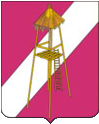 АДМИНИСТРАЦИЯ СЕРГИЕВСКОГО СЕЛЬСКОГО ПОСЕЛЕНИЯ КОРЕНОВСКОГО РАЙОНАПОСТАНОВЛЕНИЕ 16 апреля 2015 года  		         					              № 76ст. СергиевскаяОб объявлении в Сергиевском сельском поселении Кореновского района 20 апреля 2015 года нерабочим (праздничным) днемНа основании постановления главы администрации (губернатора) Краснодарского края от 25 марта 2015 года № 219 «Об объявлении в Краснодарском крае 20 апреля 2015 года нерабочим (праздничным) днем» и в связи с установившейся на Кубани традицией пасхального поминовения усопших (Радоница), п о с т а н о в л я ю:1.Установить нерабочий день 20 апреля 2015 года.2. Рекомендовать в день поминовения усопших работодателям, находящимся и (или) использующим труд работников на территории Сергиевского сельского поселения Кореновского района в соответствии с действующим законодательством установить нерабочий день 20 апреля 2015 года.3. Рекомендовать Сергиевскому станичному казачьему обществу (Крикунов) принять надлежащие меры по обеспечению правопорядка.4. Контроль за выполнением настоящего постановления возложить на начальника общего отдела администрации Сергиевского сельского поселения Кореновского района  Е.А.Горгоцкую.5. Постановление вступает в силу со дня его подписания.Глава Сергиевского сельского поселенияКореновского района                                                                        С.А.Басеев__________________________________________________________________Проект подготовлен и внесен:общим отделом администрацииСергиевского сельского поселенияКореновского районаначальник общего отдела                                                          Е.А.Горгоцкая